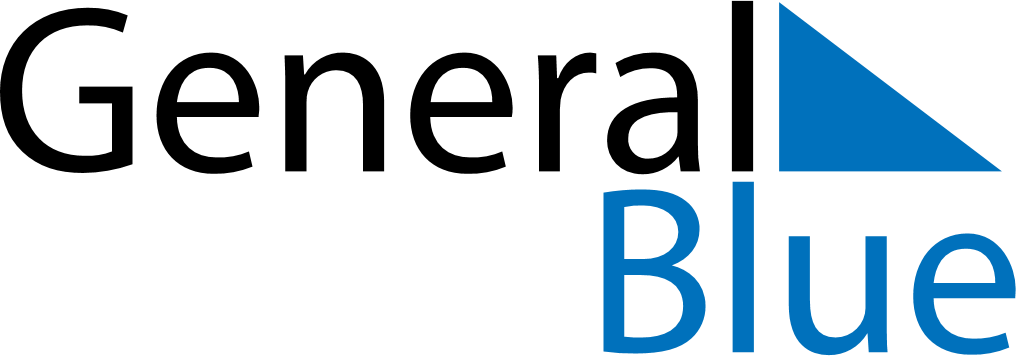 January 2021January 2021January 2021VenezuelaVenezuelaMondayTuesdayWednesdayThursdayFridaySaturdaySunday123New Year’s Day45678910Epiphany11121314151617Teacher’s Day1819202122232425262728293031